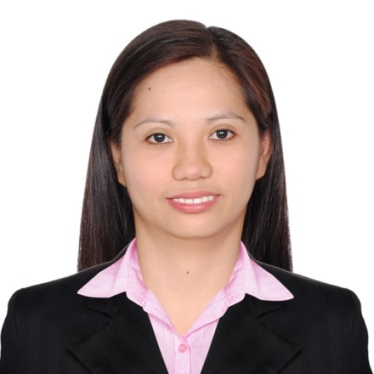            CAREER OBJECTIVE I am seeking a job and good opportunity from a good company where I can contribute my experience and enhance my knowledge. 	QUALIFICATIONComputer Literate – Excel, MS-Word, Microsoft, Power Point, Outlook, InternetKnowledge in using FOCUS system.A multitasking and with self-motivation.Hardworking and can work with less supervision.Fast learner and always welcome to trainPossess excellent communication skills and good interpersonal skills.Ability to meet my target and deadlines.Able to follow and carry out instructions.WORK EXPERIENCESASSISTANT SUPPLY CHAIN  CUM  SALES COORDINATORSWISS PERFUMES FZC                SHARJAH HAMRIYAH FREEZONE                 UNITED ARAB EMIRATES                SEPTEMBER 2014 UP TO NOVEMBER 2016             DUTIES & RESPONSIBILITIESMaking Sales Quotation and Proforma Invoices for the customer and directly input to FOCUS system.Creating Codes for the new product for both raw materials and finished goods to put in the system.Creating codes for new Customer and new supplier details to put in the system.Making day to day report of orders of the customer .Monitoring and keeping of all files and documents needed by the customer.Responsible for daily checking of all perfumes stock in the Showroom. Conduct monthly inventory of all perfumes in the Showroom.Making Delivery Note .Making Material Receipt Note.Checking and monitoring of all Pending Orders of the Customer.Preparation of all samples to be given to the customer.RECEPTIONIST/DATA ENCODERBROTHER’S PRINTER MANUFACTURINGCALAMBA, PHILIPPINESJUNE 2012 – JUNE 2014             Duties & Responsibilities:Gathering and inputting of Sales InvoiceReceiving, screening and routing incoming calls to maintain effective telecommunication. Answering phone inquiries and provide information (if possible). Receiving and sorting general incoming mails and documents deliveries (courier and by-hand). Encoding the clients’ necessary information for company’s records and data base. Managing the reception area, receiving office visitors cordially & present positive image of the company. Maintaining the company clients data base both soft and hard copiesLINE LEADER / SUPERVISOR/DATA ENCODEREPSON PRECISION PHILIPPINES INC.LIMA TECHNOLOGY CENTER PHILIPPINESMARCH 2002 – MARCH 2012            Duties & ResponsibilitiesConduct meeting and give important information to all members.Gathering and inputting of data with regards to quality and productivity result.Making daily report regarding quality and productivity result of the operation.Day to day reporting direct to general manager for the daily result of the production.Conduct daily audit of actual operation to be able to know possible cause of problem.Monitoring and keeping of all important documents to be used on actual assembly.Analyzing and give suggestion for the better result of a product.Receiving and sorting general incoming mails. Providing general support to the Department Manager. Arrange appointments and meetings. Assessing and updating stock availability and performs monthly stock inventory.Monitoring of attendance of all operator / labors.SALES LADYROBINSON’S MALLLIPA CITY,BATANGAS PHILIPPINESDECEMBER 2000 – JANUARY 2002Duties & ResponsibilitiesAssist customers and manage them to locate their choice of product.Assist customers in selecting the right product by providing them pricing of an item.Provide information regarding products of the customer’s choice.Assist customer through the payment procedure and bagged their purchases.Cleaned shelves and ensured that the items are properly placed on them.Create daily sales reports and coordinate activities with procurement officers to ensure appropriate delivery of items low in stock.TRAINING AND SEMINARS ATTENDEDISO 14000 TrainingEpson Precision Phil. Inc.March 2005ISO 9000 TrainingEpson Precision Phil. Inc.June 2007Fire Extinguisher Training Epson Precision Phil. Inc.September 2007Leadership TrainingEpson Precision Phil. Inc.February 2009EDUCATIONBachelor of Science in Computer ScienceLaguna College of Business and Arts Laguna Philippines1998-1999 - UndergraduatePERSONAL DETAILSDate of Birth		:     April 02, 1981                                       Age			:     35 y/oNationality		:     FilipinoCivil Status		:     SingleLanguages		:     English and FilipinoPlace of Issue          	:      PCG DubaiVisa Status	                :      Tourist VisaI hereby authorized that the above information is true and correct.